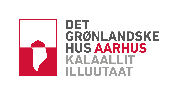 Program for introduktionskursus for nye, grønlandske studerende søndag den 20. august 2023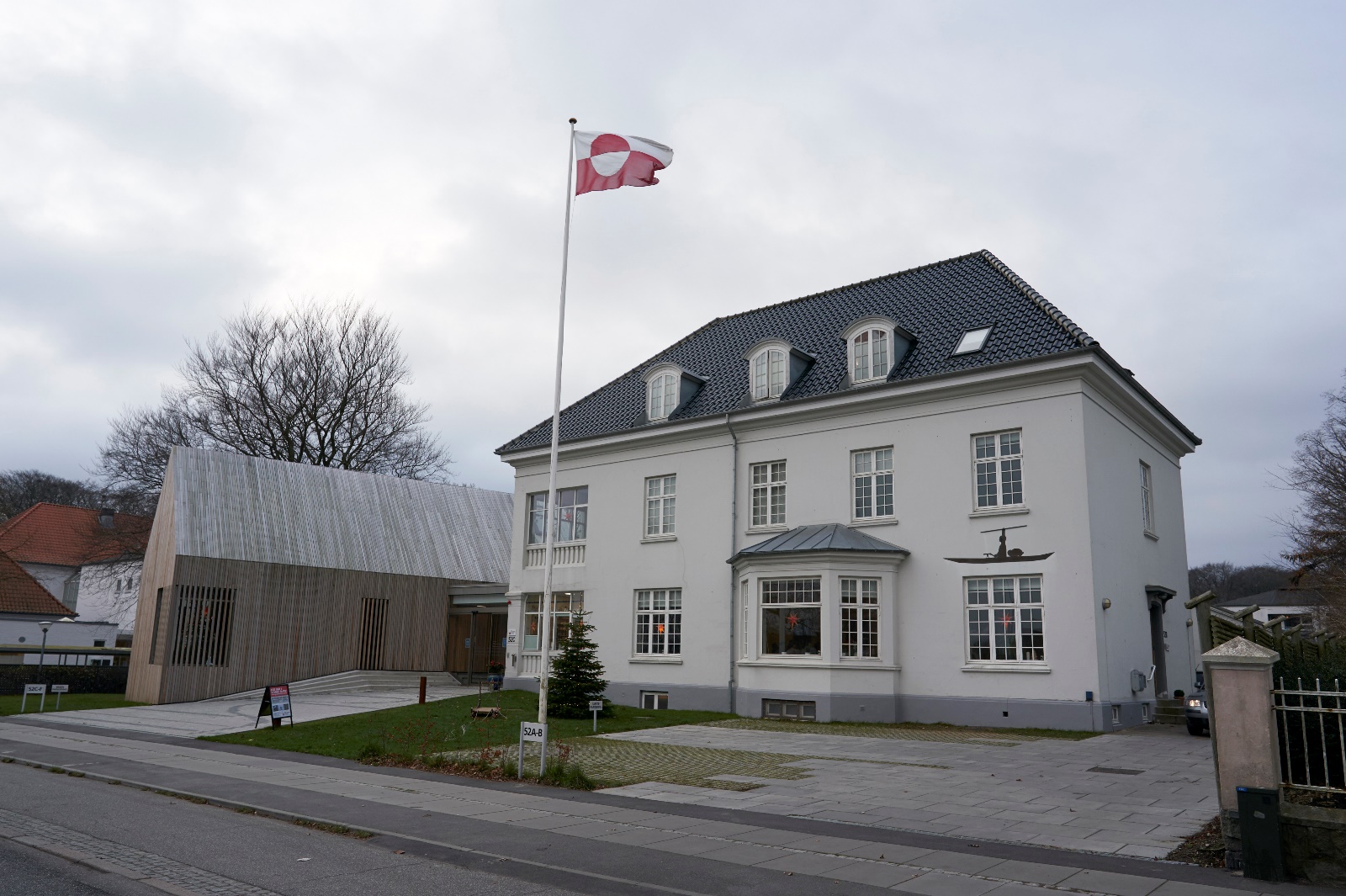 Det Grønlandske Hus * Dalgas Avenue 52 A-G * 8000 Aarhus C Tlf.nr.: 86110288 * www.groenlandskehus.dk * Mail: aarhus@glhus.dkAnne O. Clausen og Nunnuma Olsen (uddannelsesvejledere)Mobil: 21 54 50 89 (Anne) og 21 54 50 88 (Nunnuma)Søndag den 20. august 2023 kl. 12.30 – 20.00Mødested: Det Grønlandske Hus i Aarhus, Kultursalen            Vi glæder os til kurset og til at møde jer!Husk at der er opfølgningsdag med hygge og gratis fællesspisning lørdag den 7. oktober i Det Grønlandske Hus i Aarhus Kl. 12.30 – 13.00Tjek-in + kaffe/te med frugt og lidt snacksUdlevering af Tikilluarit-mapperKl. 13.00 – 15.00Tanja Nielsen, direktør i Det Grønlandske Hus: Velkomst + lidt om Det Grønlandske Hus i AarhusVejlederne: Præsentationsrunde  Vejledernes opgaver Særydelser Muligheden for forlænget eksamenstid  Læge, skadestue og vagtlæge Militærtjeneste Skat og privatforsikring Kursustilbud og arrangementer for studerendeFællesaktivitet med uddannelsesvejleder Nunnuma OlsenKl. 15.00 – 15.15Pause med kageKl. 15.15 – 16.00Tutorerne: Små oplæg om at være grønlandsk studerende i Danmark  Rundvisning i Det Grønlandske Hus i AarhusKl. 16.00 – 17.00Borgerservice/vejlederne: Hvad er borgerservice, og hvad kan du få hjælp til hos borgerservice? Praktisk nu-og-her-hjælp med tilmelding til folkeregisteret, SKAT, ansøgning om boligstøtte og meget mere. Kl. 17.00 – 17.45Studenterforeningen AVALAK: Om aktiviteter og medlemskabFodboldklubben Amarok FC: Om aktiviteter og medlemskabFællesaktivitet: Quiz med præmierVejlederne: Gennemgang af Tikilluarit-mapper  Opfølgningsdag med hygge og fællesspisning lørdag den 7. oktober i Det Grønlandske Hus i Aarhus Programmet i morgenKl. 17.45 – 18.00Borddækning og anretning af madenKl. 18.00 – 20.00Gratis fællesspisning, kåring af quiz-vindere, evaluering af dagen, hygge og hænge ud